www.misterbasle.comVOCABULARY / Grade 10 / MrB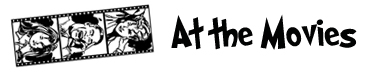 VOCABULARY / Grade 10 / MrBVOCABULARY / Grade 10 / MrBVOCABULARY / Grade 10 / MrBComponents of a MovieImportant Language/ExamplesImportant Language/ExamplesCan you name a movie ?. . . that is a sci-fi?. . . that is a horror?. . . that is an action movie? . . . that is a romantic comedy?. . . with Brad Pitt in it?. . . that is starring Emma Stone?. . . with Adam Driver in it?. . . starring Scarlet Johannson? . . . that takes place in space?. . . that takes place during WWII?. . . set in Asia?. . . set on a train?. . . that takes place in the 1800s?. . . set in the countryside?. . . that takes place in Europe?. . . about people who fall in love?. . . about people who take drugs?. . . about police who are corrupt?. . . about someone who wants to destroy the world?Can you name a movie ?. . . that is a sci-fi?. . . that is a horror?. . . that is an action movie? . . . that is a romantic comedy?. . . with Brad Pitt in it?. . . that is starring Emma Stone?. . . with Adam Driver in it?. . . starring Scarlet Johannson? . . . that takes place in space?. . . that takes place during WWII?. . . set in Asia?. . . set on a train?. . . that takes place in the 1800s?. . . set in the countryside?. . . that takes place in Europe?. . . about people who fall in love?. . . about people who take drugs?. . . about police who are corrupt?. . . about someone who wants to destroy the world?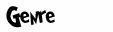 Can you name a movie ?. . . that is a sci-fi?. . . that is a horror?. . . that is an action movie? . . . that is a romantic comedy?. . . with Brad Pitt in it?. . . that is starring Emma Stone?. . . with Adam Driver in it?. . . starring Scarlet Johannson? . . . that takes place in space?. . . that takes place during WWII?. . . set in Asia?. . . set on a train?. . . that takes place in the 1800s?. . . set in the countryside?. . . that takes place in Europe?. . . about people who fall in love?. . . about people who take drugs?. . . about police who are corrupt?. . . about someone who wants to destroy the world?What kind of movie is it?It’s a ______________________ It’s a ______________________ Can you name a movie ?. . . that is a sci-fi?. . . that is a horror?. . . that is an action movie? . . . that is a romantic comedy?. . . with Brad Pitt in it?. . . that is starring Emma Stone?. . . with Adam Driver in it?. . . starring Scarlet Johannson? . . . that takes place in space?. . . that takes place during WWII?. . . set in Asia?. . . set on a train?. . . that takes place in the 1800s?. . . set in the countryside?. . . that takes place in Europe?. . . about people who fall in love?. . . about people who take drugs?. . . about police who are corrupt?. . . about someone who wants to destroy the world?It’s a comedy. It’s a sci-fi. It’s a horror.It’s an action movie. It’s a romantic comedy. It’s a comedy. It’s a sci-fi. It’s a horror.It’s an action movie. It’s a romantic comedy. Can you name a movie ?. . . that is a sci-fi?. . . that is a horror?. . . that is an action movie? . . . that is a romantic comedy?. . . with Brad Pitt in it?. . . that is starring Emma Stone?. . . with Adam Driver in it?. . . starring Scarlet Johannson? . . . that takes place in space?. . . that takes place during WWII?. . . set in Asia?. . . set on a train?. . . that takes place in the 1800s?. . . set in the countryside?. . . that takes place in Europe?. . . about people who fall in love?. . . about people who take drugs?. . . about police who are corrupt?. . . about someone who wants to destroy the world?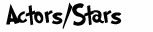 Can you name a movie ?. . . that is a sci-fi?. . . that is a horror?. . . that is an action movie? . . . that is a romantic comedy?. . . with Brad Pitt in it?. . . that is starring Emma Stone?. . . with Adam Driver in it?. . . starring Scarlet Johannson? . . . that takes place in space?. . . that takes place during WWII?. . . set in Asia?. . . set on a train?. . . that takes place in the 1800s?. . . set in the countryside?. . . that takes place in Europe?. . . about people who fall in love?. . . about people who take drugs?. . . about police who are corrupt?. . . about someone who wants to destroy the world?Who is in it?_______________ is in it._______________ is in it.Can you name a movie ?. . . that is a sci-fi?. . . that is a horror?. . . that is an action movie? . . . that is a romantic comedy?. . . with Brad Pitt in it?. . . that is starring Emma Stone?. . . with Adam Driver in it?. . . starring Scarlet Johannson? . . . that takes place in space?. . . that takes place during WWII?. . . set in Asia?. . . set on a train?. . . that takes place in the 1800s?. . . set in the countryside?. . . that takes place in Europe?. . . about people who fall in love?. . . about people who take drugs?. . . about police who are corrupt?. . . about someone who wants to destroy the world?Who’s starring in it?_______________ is starring in it. Robert Downey Jr is in it. _______________ is starring in it. Robert Downey Jr is in it. Can you name a movie ?. . . that is a sci-fi?. . . that is a horror?. . . that is an action movie? . . . that is a romantic comedy?. . . with Brad Pitt in it?. . . that is starring Emma Stone?. . . with Adam Driver in it?. . . starring Scarlet Johannson? . . . that takes place in space?. . . that takes place during WWII?. . . set in Asia?. . . set on a train?. . . that takes place in the 1800s?. . . set in the countryside?. . . that takes place in Europe?. . . about people who fall in love?. . . about people who take drugs?. . . about police who are corrupt?. . . about someone who wants to destroy the world?Can you name a movie ?. . . that is a sci-fi?. . . that is a horror?. . . that is an action movie? . . . that is a romantic comedy?. . . with Brad Pitt in it?. . . that is starring Emma Stone?. . . with Adam Driver in it?. . . starring Scarlet Johannson? . . . that takes place in space?. . . that takes place during WWII?. . . set in Asia?. . . set on a train?. . . that takes place in the 1800s?. . . set in the countryside?. . . that takes place in Europe?. . . about people who fall in love?. . . about people who take drugs?. . . about police who are corrupt?. . . about someone who wants to destroy the world?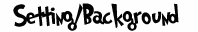 Can you name a movie ?. . . that is a sci-fi?. . . that is a horror?. . . that is an action movie? . . . that is a romantic comedy?. . . with Brad Pitt in it?. . . that is starring Emma Stone?. . . with Adam Driver in it?. . . starring Scarlet Johannson? . . . that takes place in space?. . . that takes place during WWII?. . . set in Asia?. . . set on a train?. . . that takes place in the 1800s?. . . set in the countryside?. . . that takes place in Europe?. . . about people who fall in love?. . . about people who take drugs?. . . about police who are corrupt?. . . about someone who wants to destroy the world?Where does it take place?It’s set in _______________.It’s set in _______________.Can you name a movie ?. . . that is a sci-fi?. . . that is a horror?. . . that is an action movie? . . . that is a romantic comedy?. . . with Brad Pitt in it?. . . that is starring Emma Stone?. . . with Adam Driver in it?. . . starring Scarlet Johannson? . . . that takes place in space?. . . that takes place during WWII?. . . set in Asia?. . . set on a train?. . . that takes place in the 1800s?. . . set in the countryside?. . . that takes place in Europe?. . . about people who fall in love?. . . about people who take drugs?. . . about police who are corrupt?. . . about someone who wants to destroy the world?When does it take place?It takes place in ______________.It’s set in  in the 60s.It takes place on the moon in the future.It takes place in a prison. It takes place in ______________.It’s set in  in the 60s.It takes place on the moon in the future.It takes place in a prison. Can you name a movie ?. . . that is a sci-fi?. . . that is a horror?. . . that is an action movie? . . . that is a romantic comedy?. . . with Brad Pitt in it?. . . that is starring Emma Stone?. . . with Adam Driver in it?. . . starring Scarlet Johannson? . . . that takes place in space?. . . that takes place during WWII?. . . set in Asia?. . . set on a train?. . . that takes place in the 1800s?. . . set in the countryside?. . . that takes place in Europe?. . . about people who fall in love?. . . about people who take drugs?. . . about police who are corrupt?. . . about someone who wants to destroy the world?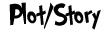 Can you name a movie ?. . . that is a sci-fi?. . . that is a horror?. . . that is an action movie? . . . that is a romantic comedy?. . . with Brad Pitt in it?. . . that is starring Emma Stone?. . . with Adam Driver in it?. . . starring Scarlet Johannson? . . . that takes place in space?. . . that takes place during WWII?. . . set in Asia?. . . set on a train?. . . that takes place in the 1800s?. . . set in the countryside?. . . that takes place in Europe?. . . about people who fall in love?. . . about people who take drugs?. . . about police who are corrupt?. . . about someone who wants to destroy the world?What’s it about?What happens in it?It’s about _____ who __________.It’s about two young people who fall in love on a sinking ship.It’s about a meteor that is going to destroy the Earth. It’s about _____ who __________.It’s about two young people who fall in love on a sinking ship.It’s about a meteor that is going to destroy the Earth. Can you name a movie ?. . . that is a sci-fi?. . . that is a horror?. . . that is an action movie? . . . that is a romantic comedy?. . . with Brad Pitt in it?. . . that is starring Emma Stone?. . . with Adam Driver in it?. . . starring Scarlet Johannson? . . . that takes place in space?. . . that takes place during WWII?. . . set in Asia?. . . set on a train?. . . that takes place in the 1800s?. . . set in the countryside?. . . that takes place in Europe?. . . about people who fall in love?. . . about people who take drugs?. . . about police who are corrupt?. . . about someone who wants to destroy the world?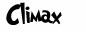 How does it end?In the end, __________________.In the end, __________________.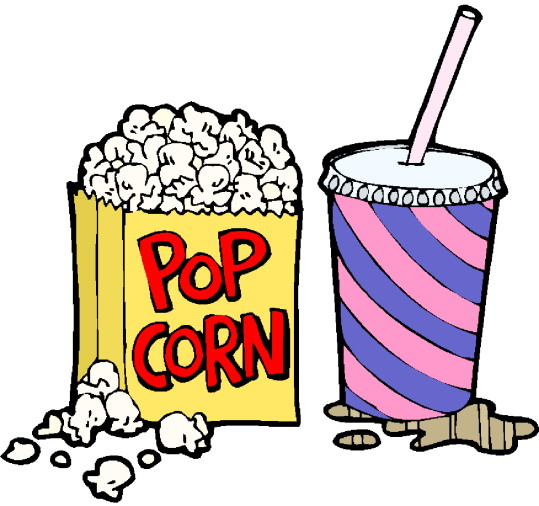 What happens in the end? In the end, the ring is destroyed. In the end, Harry decides he really loves Sally. In the end, the ring is destroyed. In the end, Harry decides he really loves Sally. 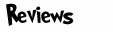 What did the critics say? What kind of reviews did it get? The critics _________________.It got ___________ reviews.The critics said it was good. The critics panned it. The critics raved about it. It got great reviews. It got poor reviews. The critics _________________.It got ___________ reviews.The critics said it was good. The critics panned it. The critics raved about it. It got great reviews. It got poor reviews. 